Конспект занятия по легоконструированию«Спорт и его значение в жизни человека»Цель: Уточнять и расширять знания о видах спортаЗадачи:  познакомиться о  зимних и летних видах спорта; для мальчиков и девочек; - познакомиться  с историей Олимпиады; - развивать интерес к различным видам спорта, желание заниматься спортом; совершенствовать навыки работы с Лего конструктором..Ход занятия- Ребята, мы часто слышим знакомые слова «физкультура», «спорт». СПОРТ - вид физической культуры: игровая, соревновательная деятельность и подготовка к ней, основанные на использовании физических упражнений и направленные на достижение наивысших результатов.Физи́ческая культу́ра — область социальной деятельности, направленная на сохранение и укрепление здоровья, человека в процессе осознанной двигательной активности.Физкультурой может заниматься и маленький, и старый человек у которого слабое здоровье. Спортом занимаются по желанию, чтобы стать сильнее, крепче и здоровее. Но каждый физкультурник мечтает стать спортсменом. Надо каждое утро делать зарядку, выполнять упражнения на открытом воздухе или при открытой форточке.- Давайте сделаем с вами зарядку и укрепим свои мышцы.Комплекс упражнений под музыкальное сопровождение - «Раз, два, три, ну-ка, повтори!»  Выполните упражнения пройдя по ссылке https://yandex.ru/video/preview/?filmId=6498376513435402144&parent-reqid=1586434134117239-701106939920639116900210-production-app-host-vla-web-yp-128&path=wizard&text=комплекс+упражнений+«Раз%2C+два%2C+три%2C+ну-ка%2C+повтори!»%29 Самые главные соревнования у спортсменов называются Олимпийские игры.Каждый спортсмен мечтает выступить и победить в них. Послушайте легенду о происхождении Олимпийских игр! Молва связывает возникновение Олимпийских игр в древности с именем Ифита, владыки края Олимп. Годы его правления то и дело омрачались кровавыми распрями с соседями. И однажды, когда вот-вот должна была вспыхнуть очередная война со Спартой, Ифит предложил спартанцам вложить мечи в ножны и, заключив мир, устроить в честь этого события состязания атлетов, «дабы не оружием и кровью, а силой и ловкостью величие людей утверждать». Предложение было принято, и Олимпия навсегда стала местом мирных спортивных баталий. Прошло много времени. И вот в 1896 г. над столицей Греции Афинами вновь вспыхнул олимпийский огонь. Отсюда началось исчисление современных Олимпийских игр.- Ребята, посмотрите на эмблему современных Олимпийских игр. 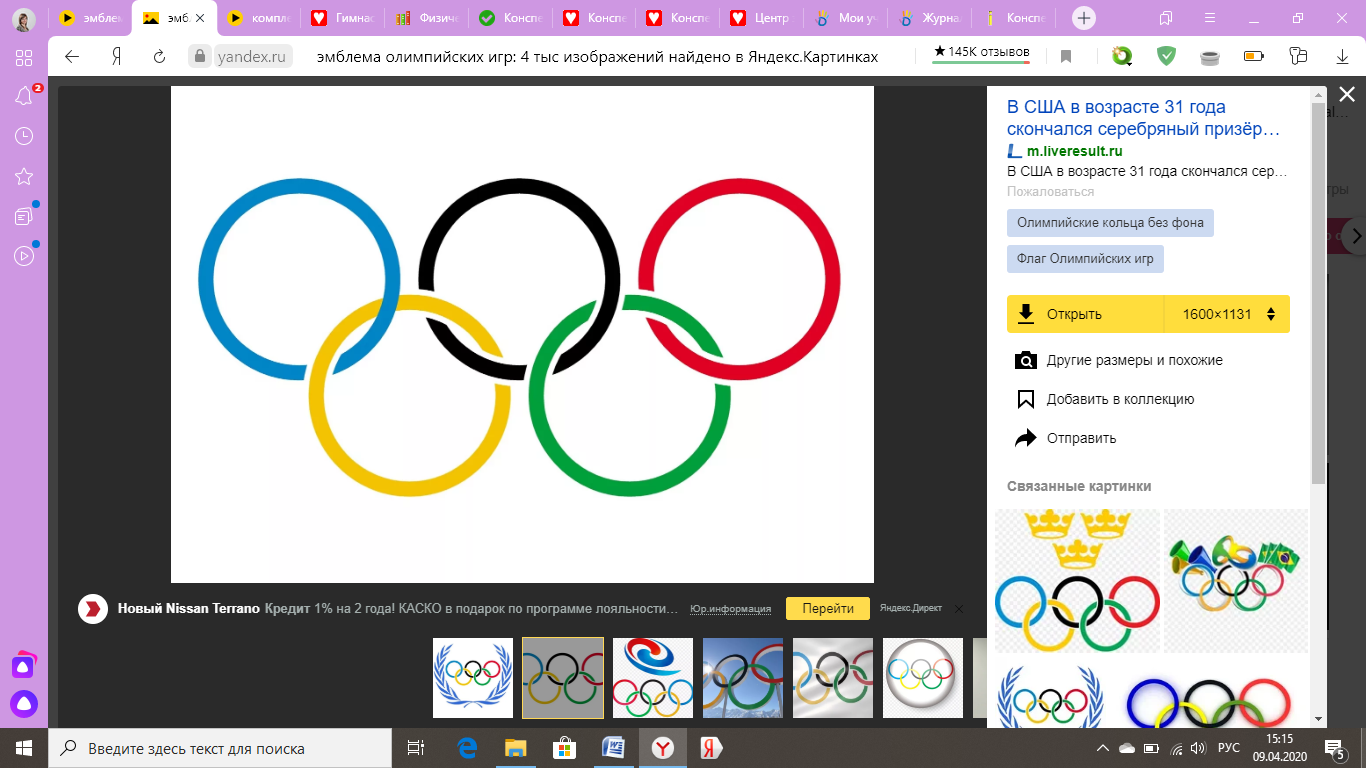 Это пять олимпийских колец. Что обозначает  Пять континентов.Это знак единства и дружбы спортсменов пяти континентов.Голубое кольцо символизирует Европу, желтое -Азию, черное - Африку, зеленое — Австралию, красное — Америку.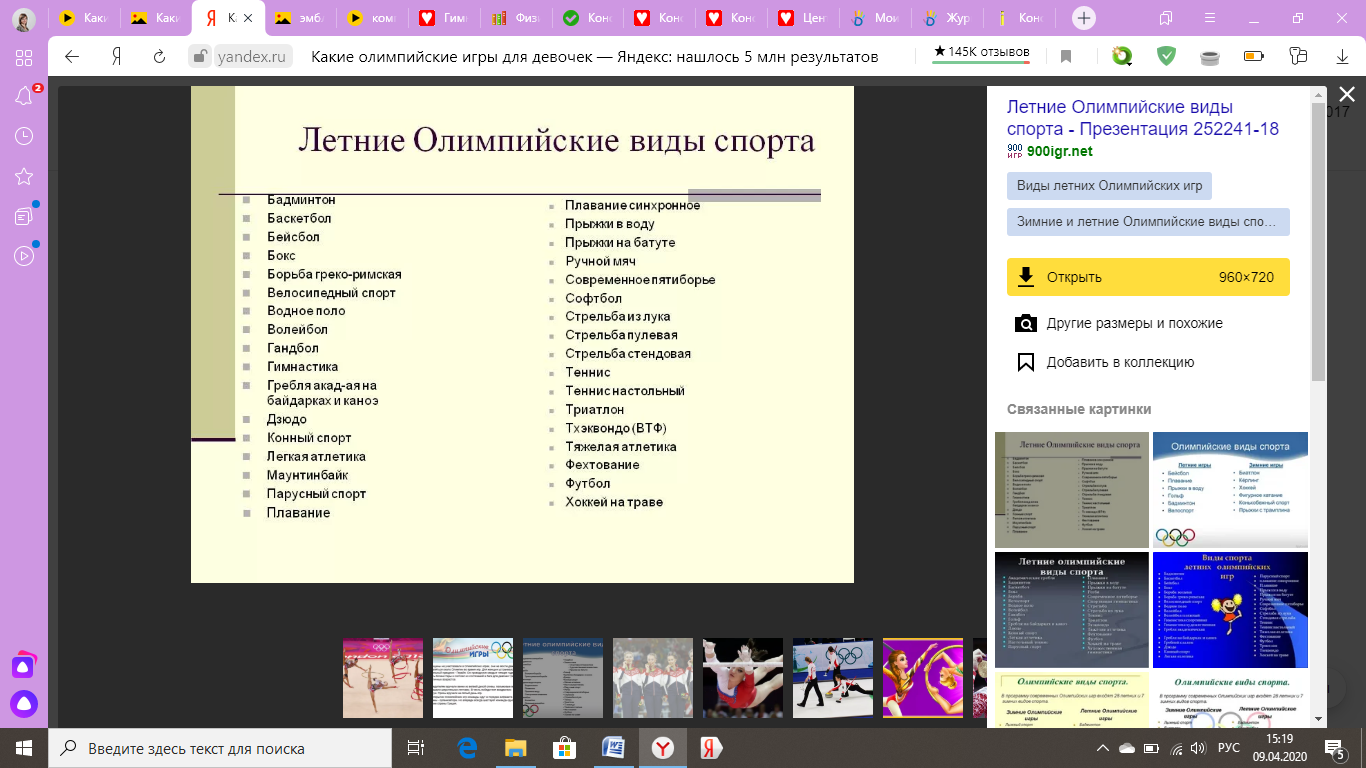 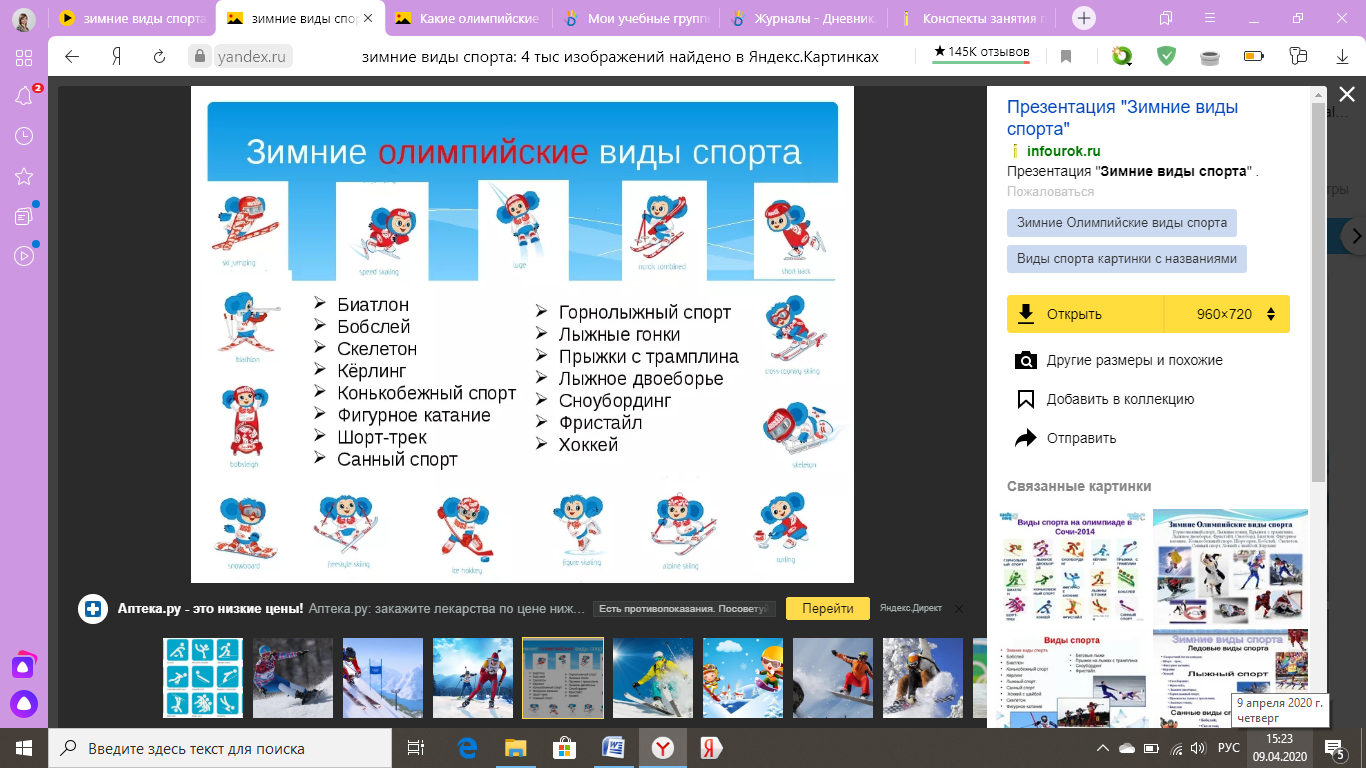 В жизни каждого человека, спорт играет очень важную роль. Спорт улучшает здоровье, поддерживает людей в хорошей физической форме и придаёт людям энергию и положительный заряд эмоций. Совершенно неважно, каким видом спорта заниматься. Это может быть плавание, и футбол и баскетбол и даже обычная езда на велосипеде положительно скажется на вашем здоровье. Сегодня мы с вами будем строить "Бассейн" или на выбор "Футбольное поле"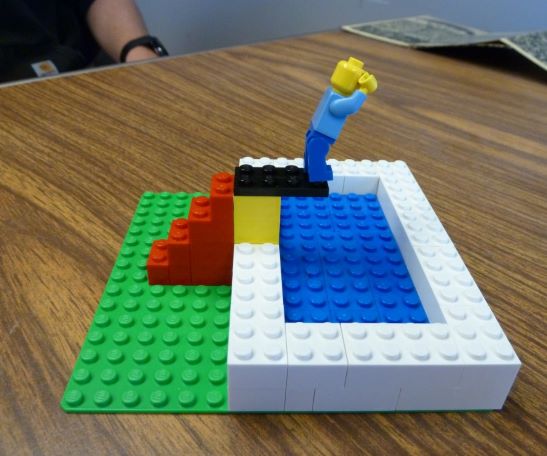 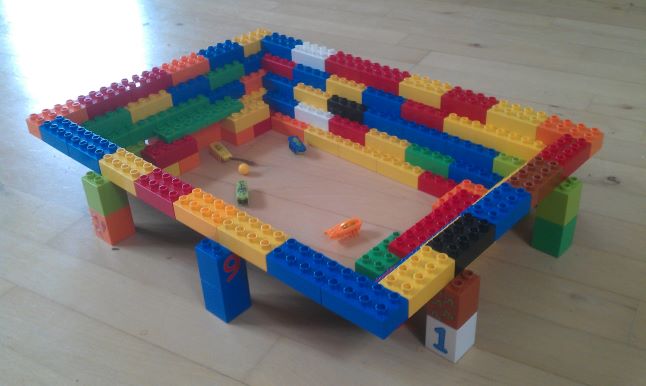 